救急現場メモ（日付　／　）【現場での処置】【医療についての判断（推論の結果）】　　　消防本部　　　　救急隊　隊長：　　　　　　　　 ℡　　　　　　救急現場メモ（日付　／　）【現場での処置】【医療についての判断（推論の結果）】　　　消防本部　　　　救急隊　隊長：　　　　　　　　 ℡　　　　　　傷病者住　所住　所住　所℡℡℡℡℡℡℡℡傷病者氏　名氏　名氏　名M・T・S・H・R 年　 月   日生れ歳M・T・S・H・R 年　 月   日生れ歳傷病者氏　名氏　名氏　名男女M・T・S・H・R 年　 月   日生れ歳M・T・S・H・R 年　 月   日生れ歳傷病者職　業職　業職　業同 乗 者同 乗 者同 乗 者親・妻・夫・子・他:親・妻・夫・子・他:傷病者既往歴既往歴既往歴HT、DM、アレルギーHT、DM、アレルギーHT、DM、アレルギー掛り付け掛り付け掛り付け傷病者内服薬内服薬内服薬ADLADLADL自立・部分介助・全介助自立・部分介助・全介助時間経過時間経過時間経過時間経過119通報　：　　現着　：　　現発　：　　病院着　：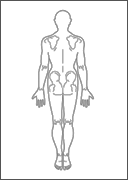 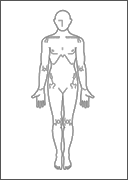 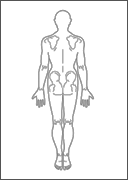 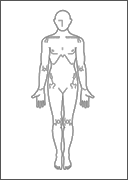 119通報　：　　現着　：　　現発　：　　病院着　：119通報　：　　現着　：　　現発　：　　病院着　：119通報　：　　現着　：　　現発　：　　病院着　：119通報　：　　現着　：　　現発　：　　病院着　：119通報　：　　現着　：　　現発　：　　病院着　：119通報　：　　現着　：　　現発　：　　病院着　：119通報　：　　現着　：　　現発　：　　病院着　：事故等の概要事故等の概要事故等の概要事故等の概要事故等の概要事故等の概要事故等の概要事故等の概要現場到着時の状況現場到着時の状況現場到着時の状況現場到着時の状況現場到着時の状況現場到着時の状況現場到着時の状況現場到着時の状況バイタルサインバイタルサインバイタルサインバイタルサイン：：：：：体温℃（体表・腋窩・耳）体温℃（体表・腋窩・耳）体温℃（体表・腋窩・耳）意識（JCS）意識（JCS）意識（JCS）R•I•AR•I•AR•I•A体温℃（体表・腋窩・耳）体温℃（体表・腋窩・耳）体温℃（体表・腋窩・耳）呼吸呼吸回／分回／分瞳孔(対光反射)瞳孔(対光反射)右　mm (＋・−)呼吸呼吸SpO2SpO2%%%%%瞳孔(対光反射)瞳孔(対光反射)左　mm (＋・−) 呼吸呼吸呼吸音呼吸音正常・正常・麻痺：右・左他：麻痺：右・左他：麻痺：右・左他：循環(脈拍)循環(脈拍)回／分回／分麻痺：右・左他：麻痺：右・左他：麻痺：右・左他：循環(脈拍)循環(脈拍)血　圧血　圧／    mmHg／    mmHg／    mmHg／    mmHg／    mmHg他の所見他の所見他の所見循環(脈拍)循環(脈拍)心電図心電図洞調律・洞調律・他の所見他の所見他の所見循環(脈拍)循環(脈拍)心　音心　音正常・正常・他の所見他の所見他の所見□酸素投与　ℓ/分 □人工呼吸(調節・補助) □気道確保（用手・LT等・挿管）□CPR□創傷処置(被覆・止血・固定・他： 　　 □体位管理 側臥位・半座位・座位・他：□静脈路確保 □輸液 □血糖測定 □ブドウ糖投与 □電気ショック □他傷病名必要な医療緊急度(高〜低)5•4•3•2•1傷病者住　所住　所住　所℡℡℡℡℡℡℡℡傷病者氏　名氏　名氏　名M・T・S・H・R 年　 月   日生れ歳M・T・S・H・R 年　 月   日生れ歳傷病者氏　名氏　名氏　名男女M・T・S・H・R 年　 月   日生れ歳M・T・S・H・R 年　 月   日生れ歳傷病者職　業職　業職　業同 乗 者同 乗 者同 乗 者親・妻・夫・子・他:親・妻・夫・子・他:傷病者既往歴既往歴既往歴HT、DM、アレルギーHT、DM、アレルギーHT、DM、アレルギー掛り付け掛り付け掛り付け傷病者内服薬内服薬内服薬ADLADLADL自立・部分介助・全介助自立・部分介助・全介助時間経過時間経過時間経過時間経過119通報　：　　現着　：　　現発　：　　病院着　：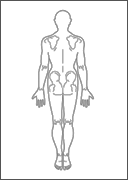 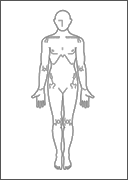 119通報　：　　現着　：　　現発　：　　病院着　：119通報　：　　現着　：　　現発　：　　病院着　：119通報　：　　現着　：　　現発　：　　病院着　：119通報　：　　現着　：　　現発　：　　病院着　：119通報　：　　現着　：　　現発　：　　病院着　：119通報　：　　現着　：　　現発　：　　病院着　：119通報　：　　現着　：　　現発　：　　病院着　：事故等の概要事故等の概要事故等の概要事故等の概要事故等の概要事故等の概要事故等の概要事故等の概要現場到着時の状況現場到着時の状況現場到着時の状況現場到着時の状況現場到着時の状況現場到着時の状況現場到着時の状況現場到着時の状況バイタルサインバイタルサインバイタルサインバイタルサイン：：：：：体温℃（体表・腋窩・耳）体温℃（体表・腋窩・耳）体温℃（体表・腋窩・耳）意識（JCS）意識（JCS）意識（JCS）R•I•AR•I•AR•I•A体温℃（体表・腋窩・耳）体温℃（体表・腋窩・耳）体温℃（体表・腋窩・耳）呼吸呼吸回／分回／分瞳孔(対光反射)瞳孔(対光反射)右　mm (＋・−)呼吸呼吸SpO2SpO2%%%%%瞳孔(対光反射)瞳孔(対光反射)左　mm (＋・−)呼吸呼吸呼吸音呼吸音正常・正常・麻痺：右・左他：麻痺：右・左他：麻痺：右・左他：循環(脈拍)循環(脈拍)回／分回／分麻痺：右・左他：麻痺：右・左他：麻痺：右・左他：循環(脈拍)循環(脈拍)血　圧血　圧／    mmHg／    mmHg／    mmHg／    mmHg／    mmHg他の所見他の所見他の所見循環(脈拍)循環(脈拍)心電図心電図洞調律・洞調律・他の所見他の所見他の所見循環(脈拍)循環(脈拍)心　音心　音正常・正常・他の所見他の所見他の所見□酸素投与　ℓ/分 □人工呼吸(調節・補助) □気道確保（用手・LT等・挿管）□CPR□創傷処置(被覆・止血・固定・他： 　　 □体位管理 側臥位・半座位・座位・他：□静脈路確保 □輸液 □血糖測定 □ブドウ糖投与 □電気ショック □他傷病名必要な医療緊急度(高〜低)5•4•3•2•1